                                Приложение  1                                  Биографическая справка      Александр Еременко родился 25 октября 1950 года в деревне Гоношиха Алтайского края. Закончил среднюю школу в городе Заринске. Служил на флоте, работал на стройках Дальнего Востока, был моряком и кочегаром. В 1974 поступил на заочное отделение Литературного института им. А. М. Горького, но не окончил его. В 1974 году перебрался в Москву. В середине восьмидесятых он вместе с поэтами Алексеем Парщиковым и Иваном Ждановым создал неформальную литературную группу «метафористов». В 2002 году он был удостоен премии имени Бориса Пастернака. Александр Еременко автор таких сборников, как «Стихи» (1991), «На небеса взобравшийся старатель» (1993), «Горизонтальная страна» (1994), «Инварианты» (1997).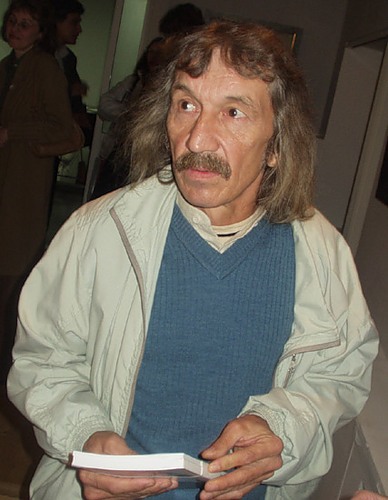 